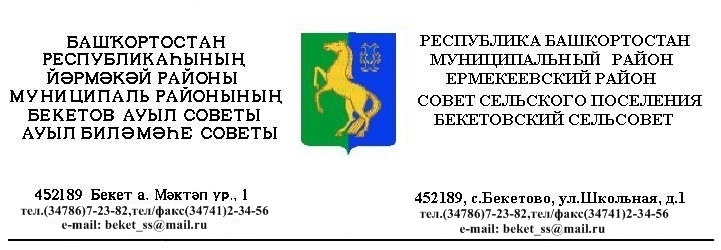     ҠАРАР                                                                          РЕШЕНИЕ«30 »  август  2019 й.                        №  42.5                 «30»  августа 2019 г.    «Об утверждении Правил землепользования и застройки  сельского поселения Бекетовский   сельсовет муниципального района Ермекеевский  район Республики Башкортостан»     Рассмотрев  протест прокуратуры Ермекеевского района от 19.06.2019 года №33б-2019/1200 на решение Совета сельского поселения  Бекетовскийсельсовет муниципального района Ермекеевский  район Республики Башкортостан от 25.01.2019  года № 36.13 «Правила землепользования и застройки сельского поселения Бекетовский   сельсовет муниципального района Ермекеевский  район Республики Башкортостан» и предложение от08.08.2019 года за № 19г-2019/1468  на проект решения Совета сельского поселения  Бекетовский сельсовет муниципального района Ермекеевский  район Республики Башкортостан  о внесении изменений и дополнений в решение Совета сельского поселения  Бекетовский сельсовет муниципального района Ермекеевский  район Республики Башкортостан  от 25.01.2019  года № 36.13«Правила землепользования и застройки сельского поселения Бекетовский   сельсовет муниципального района Ермекеевский  район Республики Башкортостан Р Е Ш И Л:      В соответствии «О внесений изменений в  Градостроительный кодекс Российской Федерации», вступил в силу со 02.08.2019( далее Федеральный закон от 02.08.2019. № 283-ФЗ, с учетом результатов публичных слушаний, проведенных 20 августа 2019 года, Совет сельского поселения Бекетовский сельсовет  муниципального района Ермекеевский район Республики Башкортостан решил:
1. Утвердить Правила землепользования и застройки сельского поселения  Бекетовский сельсовет муниципального района Ермекеевский район Республики Башкортостан в новой редакции (приложение).2.  Раздел 1решения  Совета сельского поселения  Бекетовскийсельсовет муниципального района Ермекеевский  район Республики Башкортостан от 25.01.2019  года № 36.13 «Правила землепользования и застройки сельского поселения Бекетовский   сельсовет муниципального района Ермекеевский  район Республики Башкортостан утратил силу .
2. Опубликовать настоящее решение на официальном сайте сельского поселения spbeketovo.ru и разместить Правила землепользования и застройки сельского поселения Бекетовский сельсовет муниципального района Ермекеевский район Республики Башкортостан на информационном стенде сельского поселения.Глава сельского поселения 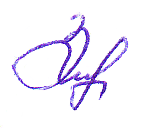 Бекетовский сельсовет                                             З.З.Исламова 